Publicado en Tijuana Baja California el 27/08/2019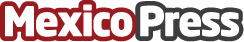 La primera causa de ceguera en México por Retina Center TijuanaLa Retinopatía Diabética es la primera causa de ceguera en México y la primera causa de ceguera en edad productiva en todo el mundo, es decir en personas de entre 16 y 44 añosDatos de contacto:Oftalmologo Tijuana | Oculista Tijuana | Dr. Aureliano MorenoDist Caracol Zona del Río 9043, Zona Urbana Rio Tijuana, 22010 Tijuana, B.C.664 591 9609Nota de prensa publicada en: https://www.mexicopress.com.mx/la-primera-causa-de-ceguera-en-mexico-por_1 Categorías: Medicina Sociedad Ciudad de México http://www.mexicopress.com.mx